Низаметдинова Гульсия Давлетяровнасайт воспитателяКаждый ребенок талантлив! Но талантлив по-своему.Профессия: воспитательПрофессиональные интересы:В жизни всегда можно найти возможности для самопознания и время для размышлений.Увлечения: изготовление поделок из природного материала,кулинария.Регион: Самарская областьНаселенный пункт: Б-Черниговский район п.КраснооктябрьскийМесто работы: СП ГБОУ СОШ п.Краснооктябрьский детский сад "Колосок"НавигацияПригласить другаКод для вставки ссылки на мой сайт на другие сайты:
Мой <a href = "http://nsportal.ru/nizametdinova-gulsiya-davletyarovna" > сайт воспитателя</a>"Духовная жизнь ребенка полноценна лишь тогда,когда он живет в мире игры,сказки,фантазии и творчества.без этого -он засушенный цветок."В.А.Сухомлинский.Я держу в ладошках солнце!Я дарю его друзьям!Улыбнитесь-это ж просто.Лучик солнца-это вам.О себе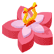 Родилась 10.01.1966г .В 1981 году поступила в Куйбышевское педагогическое училище.После училища работала учителем начальных классов.С 1987 года работаю воспитателем в детском саду.Книги, которые сформировали мой внутренний мирЭмерсон Ралф "Что бы ни произошло,оставайтесь самостоятельным человеком."    Книга "Уверенность в себе"-  "Мудрый человек всегда встает на сторону тех,кто на него нападает.Он больше,чем они ,заинтересован найти в себе слабое место."Торо Генри ."В жизни всегда можно найти возможности для самопознания и время для размышлений".Книга "Жизнь в лесу"-   "Если человек уверенно движется по направлению к своей мечте и стремится жить такой жизнью,какую он себе вообразил,.то успех придет к нему в самый обычный час и совсем неожиданно."Мой взгляд на мир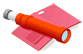 Лишь тот,кто наделен человеколюбием,может должным образом и любить людей,и ненавидеть их.Тот,чья воля устремлена на человеколюбие.не творит зла.Мои достижения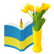 Свидетельство о публикации методической разработки на междуродном портале "Мааам.ру".Диплом 3 степени за номинацию "Декоративно-прикладное искусство" в конкурсе "Учительская весна".Сертификаты за подготовку детей к участию в международных,всероссийских,окружных конкурсах : "Весна-Веселинка","Звезда талантов","Поздняя осень".Благодарность главы Большечерниговского района за подготовку образовательного учреждения к учебному году.Благодарность главы п.Краснооктябрьский за активное участие в общественной жизни сельского поселения.Моё портфолио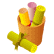 Дети-это маленький народ,У детишек разные характеры.Трудно  к ним ко всем  найти подход...Это могут только воспитатели!Занят кто в дошкольном воспитании,Тот ребенка должен понимать,Чтоб детей любить и обожать-Ведь мало одного образования!Добавить учебный материал в портфолио
Код для вставки списка публикаций на другие сайтыМои публикации:Начало формыЗдоровый образ жизниДоклад"Формирование двигательной активности детей 2-3 лет средствами нетрадиционного физкультурного оборудования"Досуг "День здоровья" для детей и родителей средней группыРазноеАвторская программа дополнительного образования детей по художественной направленности "Волшебные ладошки"Календарно-тематический план воспитательно-образовательной работы с дошкольниками в соответствии с ФГОС ДО.Тема недели "Осень,осень в гости просим"проект "Русская изба"Проектирование сюжетно-ролевой игры "Новогодняя почта" с детьми средней группыУправление ДОУ«Социальное партнерство дошкольных образовательных учреждений с семьей».Конец формыДобавить грамоту в портфолиоМ